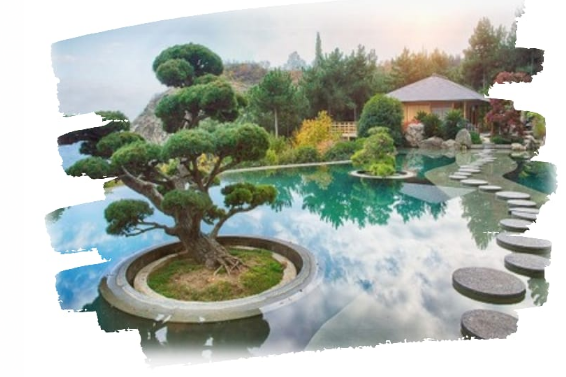 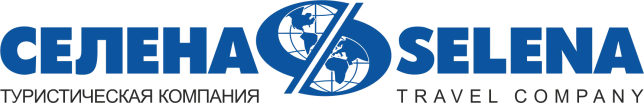 		ЮЖНЫЙ БЕРЕГ КРЫМА                             Партенит - Кореиз – Ялта - БалаклаваЭкскурсионный тур2 дня/1 ночь6.08-7.08.22Стоимость тура – 9 500 руб.ООО ТК «СЕЛЕНА» оставляет за собой право изменять порядок и время проведения экскурсий, сохраняя программу в целом!24:00Выезд группы автобусом из Краснодара. Переезд в Крым (~500км.)1 ДЕНЬ10:30-14:00Завтрак (свой сух.паек)Экскурсия по парку «Айвазовское». На крутых склонах  Партенитской долины, между мысом Плака и мысом Тепелер, раскинулся парк «Айвазовское» – жемчужина в ожерелье достопримечательностей Южного берега Крыма.Парк – памятник садово-паркового искусства «Айвазовское» площадью 25 га по праву считается самым современным и красивым и, на сегодняшний день, не имеет себе равных на полуострове.Неофициальное название парка – Парадиз. В этом воистину райском уголке состав зеленых насаждений подобран таким образом, чтобы посетители круглый год любовались цветениями. Ценностью парка являются экзотические виды растительности, привезенные с разных концов земного шара. Украшают территорию кедры атласские, секвойя гигантская, пихты нумидийская и греческая, сосны итальянская и алеппская, пробковые дубы, земляничники, магнолии и многие другие растения. Горные ручьи и естественные холмы оформлены в водопады и украшены колоннадами и статуями. Сады с фигурами античных богов, героев и нимф навевают романтическое настроение. На территории парка расположено несколько садов. Продолжительность экскурсии 1,5 часа. После экскурсии купание на пляже у подножия Медведь-горы – 2 часа.Обед (по желанию за доп. плату)  15:00-16:30Переезд в Кореиз. Посещение Юсуповского дворца (при наличии возможности; является действующей госдачей). Дворец эклектичной стилистики, который был построен в Кореизе ялтинским архитектором Николаем Красновым для князя Феликса Юсупова (графа Сумарокова-Эльстона).17:00-18:30Посещение дворца Дюльбер. Его название переводится с тюркского, как «великолепный». За долгую историю дворец пережил взлеты и падения. Его эскиз нарисовал великий князь Петр Николаевич, по мотивам дворцовых комплексов, которые он видел в своих путешествиях по Египту.19:00Размещение в отеле в Ялте. Ужин (по желанию за доп.плату). Свободное время.Экскурсия - прогулка  по набережной Ялты. По желанию морская экскурсия на теплоходе вдоль побережья (дворец  Кичкине, санаторий  Курпаты, Ливадийский дворец и  др.) Знакомство с замком Ласточкино гнездо с воды.2 ДЕНЬ08:00Завтрак в отеле. 09:30-12:30Посещение Японского сада «Шесть чувств» на территории санаторно-курортного комплекса «Мрия Резорт & СПА» 5*.Грандиозный проект погружения в культуру страны Восходящего Солнца, созданный по замыслу знаменитого японского архитектора Широ Накане. Территория сада разделена на три террасы и занимает шесть гектаров. Здесь раскинулись водопады, ручьи, пруды с «парящими» камнями, а необычный пейзаж сформировали растения, привезенные из заповедников Японии и Европы — их здесь свыше 3000 видов. Название саду дали монахи старейшего дзенского монастыря Кэннин-дзи, вложив в него сакральные смыслы древней философии. «Шесть чувств» - это суть искусства созерцания, которая кроется не только в сенсорном восприятии мира, но и в глубинном пробуждении сознания. Здесь, освободив разум, Вы достигните просветления и гармонии.13:30Переезд в Балаклаву. Экскурсия в Балаклаву -  это и чудесная бухта, укрывшаяся в скалистых горах, и старые кривые каменистые улочки, протянувшиеся вдоль берега, и морской воздух. История маленькой и древней Балаклавы полна замечательных событий. Многочисленные памятники напоминают о событиях, происходивших в городе в период Великой Отечественной Войны. Прогулка-экскурсия по набережной Балаклавы: храм 12 апостолов, крепость Чембало, памятник А.И.Куприну, памятник балаклавскому коту.Обед в кафе (по желанию за доп. плату)15:00-17:00Экскурсия на завод «Золотая балка» (шампанское и классические вина)  - знакомство с производством «от лозы до бокала»  и дегустация продукции. Посещение фирменного магазина завода.17:00Выезд в г. Краснодар. 24:00Прибытие в г. Краснодар (время указано ориентировочно).В стоимость тура включено: транспортное обслуживаниеэкскурсионное обслуживаниепроживание в номерах Стандартпитание: 1 завтракстраховка от несчастного случаяДополнительно оплачивается: питание на маршруте; входные билеты на экскурсионные объекты полный/льготный:парк Айвазовское – 800/400 руб.Юсуповский дворец – 600/400 руб.Дюльбер – 400/200 руб.морская прогулка – 600 руб.Японский сад 2Шесть чувств» - 1800/1400 руб.завод «Золотая балка» экскурсия с дегустацией – 1000 руб.*Расчет наличными, терминала и банкомата нет.**Стоимость входных билетов может меняться!Туристам необходимо иметь с собой: паспорт/свидетельство о рождении, полис ОМСТуристам необходимо иметь с собой: паспорт/свидетельство о рождении, полис ОМС